DEPARTMENT OF TRANSFORMATION AND SHARED SERVICES 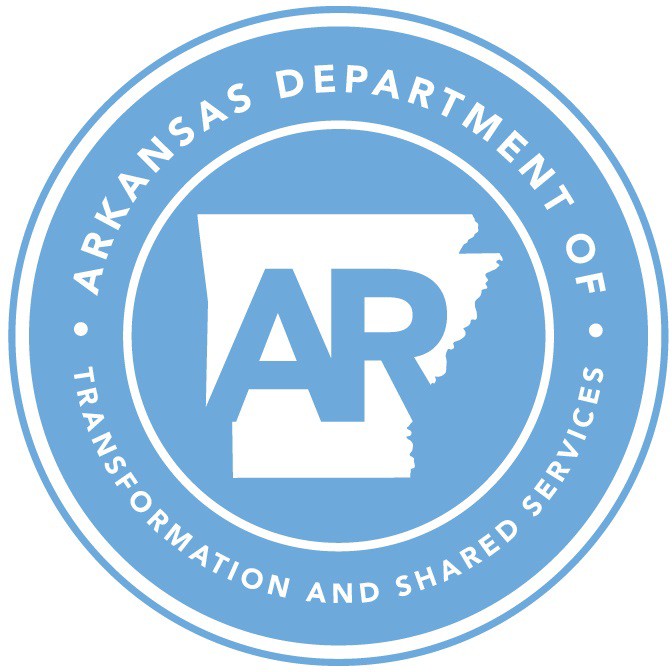 OFFICE OF STATE PROCUREMENTOSP Director Approval RequestMultiple Award and Request for Proposals (RFP) A Multiple Award request must include a rationale and basis for the multiple award contract and the number of contractors required to fulfill the need (see Arkansas Code Annotated § 19-11-262).An RFP request must include justification as to why using the invitation for bids (IFB) method is not practicable and advantageous; why evaluating the vendor’s ability to perform and their degree of experience is necessary; and why the types of commodities or services being procured require comparative, judgmental evaluation; or a combination of those reasons (see Arkansas Code Annotated § 19-11-230).Complete all sections of this OSP Director Approval Request—Multiple Award and Request for Proposals (RFP) form and follow the steps specified in the Multiple Award Procedures or the RFP Procedures, as applicable. Email the completed form to the Office of State Procurement review mailbox at osp.review@arkansas.gov to ensure timely review.  Procurement Unit Requesting the Multiple Award or RFPRequesting Department:  Requesting Division:   Purchasing Contact:   Phone Number:    Email:  General InformationDescription of Service/Commodity:    Total Projected Cost: Start Date of Resulting Contract:    Expiration Date of Resulting Contract:  Requested Method of Procurement – choose one  Multiple Award Provide the rationale and basis for the multiple award contract.Indicate the number of contractors required to fulfill the need.    Request for Proposals (RFP)Explain why using the invitation for bids (IFB) method of procurement is not practicable and advantageous.  Explain why evaluating the vendor’s capabilities and experience is necessary.   Explain why the procurement requires comparative, judgmental evaluation. To Be Completed by Office of State Procurement Director  Approved as to Form: The requestor has submitted an acceptable rationale to justify the request.   Denied: The requestor has not submitted an acceptable rationale to justify the request and should utilize the appropriate method of procurement required by law.Comments  Director SignatureDate 